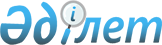 О внесении изменений в решение районного маслихата от 14 декабря 2012 года N 12/90 "О районном бюджете на 2013-2015 годы"
					
			Утративший силу
			
			
		
					Решение XХII сессии Каркаралинского районного маслихата Карагандинской области от 30 октября 2013 года N 22/183. Зарегистрировано Департаментом юстиции Карагандинской области 7 ноября 2013 года N 2414. Прекращено действие в связи с истечением срока, на который решение было принято (письмо Каркаралинского районного маслихата Карагандинской области от 3 марта 2016 года № 51)      Сноска. Прекращено действие в связи с истечением срока, на который решение было принято (письмо Каркаралинского районного маслихата Карагандинской области от 03.03.2016 № 51).

      В соответствии с Бюджетным кодексом Республики Казахстан от 4 декабря 2008 года, Законом Республики Казахстан от 23 января 2001 года "О местном государственном управлении и самоуправлении в Республике Казахстан", районный маслихат РЕШИЛ:

      1. Внести в решение Каркаралинского районного маслихата от 14 декабря 2012 года № 12/90 "О районном бюджете на 2013-2015 годы" (зарегистрировано в Реестре государственной регистрации нормативных правовых актов за № 2063, опубликовано в газете "Қарқаралы" от 29 декабря 2012 года № 103-104 (11121)), в которое внесены изменения решением Каркаралинского районного маслихата от 27 марта 2013 года № 14/121 "О внесении изменений в решение районного маслихата от 14 декабря 2012 года № 12/90 "О районном бюджете на 2013-2015 годы" (зарегистрировано в Реестре государственной регистрации нормативных правовых актов за № 2293, опубликовано в газете "Қарқаралы" от 20 апреля 2013 года № 31-32 (11153)), решением Каркаралинского районного маслихата от 5 июля 2013 года № 18/152 "О внесении изменений в решение районного маслихата от 14 декабря 2012 года № 12/90 "О районном бюджете на 2013-2015 годы" (зарегистрировано в Реестре государственной регистрации нормативных правовых актов за № 2356, опубликовано в газете "Қарқаралы" от 20 июля 2013 года № 57-58 (11179)), решением Каркаралинского районного маслихата от 4 октября 2013 года № 21/177 "О внесении изменений в решение районного маслихата от 14 декабря 2012 года № 12/90 "О районном бюджете на 2013-2015 годы" (зарегистрировано в Реестре государственной регистрации нормативных правовых актов за № 2394, опубликовано в газете "Қарқаралы" от 19 октября 2013 года № 83-84 (11206)), следующие изменения:

      1) в пункте 5:

      цифры "8000" заменить цифрами "6000";

      2) приложения 1, 6 к указанному решению изложить в новой редакции согласно приложениям 1, 2 к настоящему решению.

      2. Настоящее решение вводится в действие с 1 января 2013 года.

 Районный бюджет на 2013 год Бюджетные программы города, поселка,
села, сельских округов на 2013 год      

      продолжение таблицы

      

      продолжение таблицы

      

      продолжение таблицы

      

      продолжение таблицы


					© 2012. РГП на ПХВ «Институт законодательства и правовой информации Республики Казахстан» Министерства юстиции Республики Казахстан
				Председатель 22 сессии

Б. Ахманов

Секретарь районного маслихата

С. Нуркенов

Приложение 1
к решению Каркаралинского
районного маслихата
от 30 октября 2013 года № 22/183
Приложение 1
к решению Каркаралинского
районного маслихата
от 14 декабря 2012 года № 12/90Категория

Категория

Категория

Категория

Сумма (тысяч тенге)

Класс

Класс

Класс

Сумма (тысяч тенге)

Подкласс

Подкласс

Сумма (тысяч тенге)

Наименование

Сумма (тысяч тенге)

1

2

3

4

5

Доходы

3830562

1

Налоговые поступления

390304

01

Подоходный налог

123447

2

Индивидуальный подоходный налог

123447

03

Социальный налог

143629

1

Социальный налог

143629

04

Hалоги на собственность

95959

1

Hалоги на имущество

53535

3

Земельный налог

4490

4

Hалог на транспортные средства

31547

5

Единый земельный налог

6387

05

Внутренние налоги на товары, работы и услуги

23245

2

Акцизы

2330

3

Поступления за использование природных и других ресурсов

16343

4

Сборы за ведение предпринимательской и профессиональной деятельности

4572

08

Обязательные платежи, взимаемые за совершение юридически значимых действий и (или) выдачу документов уполномоченными на то государственными органами или должностными лицами

4024

1

Государственная пошлина

4024

2

Неналоговые поступления

8097

01

Доходы от государственной собственности

5446

1

Поступления части чистого дохода государственных предприятий

358

5

Доходы от аренды имущества, находящегося в государственной собственности

5088

02

Поступления от реализации товаров (работ, услуг) государственными учреждениями, финансируемыми из государственного бюджета

500

1

Поступления от реализации товаров (работ, услуг) государственными учреждениями, финансируемыми из государственного бюджета

500

06

Прочие неналоговые поступления

2151

1

Прочие неналоговые поступления

2151

3

Поступления от продажи основного капитала

26533

03

Продажа земли и нематериальных активов

26533

1

Продажа земли

26533

4

Поступления трансфертов

3405628

02

Трансферты из вышестоящих органов государственного управления

3405628

2

Трансферты из областного бюджета

3405628

Функциональная группа

Функциональная группа

Функциональная группа

Функциональная группа

Функциональная группа

Сумма (тысяч тенге)

Функциональная подгруппа

Функциональная подгруппа

Функциональная подгруппа

Функциональная подгруппа

Сумма (тысяч тенге)

Администратор бюджетных программ

Администратор бюджетных программ

Администратор бюджетных программ

Сумма (тысяч тенге)

Программа

Программа

Сумма (тысяч тенге)

Наименование

Сумма (тысяч тенге)

1

2

3

4

5

6

II. Затраты

3843453

01

Государственные услуги общего характера

544858

1

Представительные, исполнительные и другие органы, выполняющие общие функции государственного управления

489439

112

Аппарат маслихата района (города областного значения)

20762

001

Услуги по обеспечению деятельности маслихата района (города областного значения)

17344

003

Капитальные расходы государственного органа

3418

122

Аппарат акима района (города областного значения)

110589

001

Услуги по обеспечению деятельности акима района (города областного значения)

104273

003

Капитальные расходы государственного органа

6066

009

Капитальные расходы подведомственных государственных учреждений и организаций

250

123

Аппарат акима района в городе, города районного значения, поселка, села, сельского округа

358088

001

Услуги по обеспечению деятельности акима района в городе, города районного значения, поселка, села, сельского округа

336912

022

Капитальные расходы государственного органа

21176

2

Финансовая деятельность

32125

452

Отдел финансов района (города областного значения)

32125

001

Услуги по реализации государственной политики в области исполнения бюджета района (города областного значения) и управления коммунальной собственностью района (города областного значения)

26829

003

Проведение оценки имущества в целях налогообложения

402

011

Учет, хранение, оценка и реализация имущества, поступившего в коммунальную собственность

4628

018

Капитальные расходы государственного органа

266

5

Планирование и статистическая деятельность

23294

453

Отдел экономики и бюджетного планирования района (города областного значения)

23294

001

Услуги по реализации государственной политики в области формирования и развития экономической политики, системы государственного планирования и управления района (города областного значения)

22996

004

Капитальные расходы государственного органа

298

02

Оборона

5169

1

Военные нужды

3063

122

Аппарат акима района (города областного значения)

3063

005

Мероприятия в рамках исполнения всеобщей воинской обязанности

3063

2

Организация работы по чрезвычайным ситуациям

2106

122

Аппарат акима района (города областного значения)

2106

007

Мероприятия по профилактике и тушению степных пожаров районного (городского) масштаба, а также пожаров в населенных пунктах, в которых не созданы органы государственной противопожарной службы

2106

04

Образование

2201303

1

Дошкольное воспитание и обучение

91251

471

Отдел образования, физической культуры и спорта района (города областного значения)

91251

040

Реализация государственного образовательного заказа в дошкольных организациях образования

91251

2

Начальное, основное среднее и общее среднее образование

2032714

123

Аппарат акима района в городе, города районного значения, поселка, села, сельского округа

6140

005

Организация бесплатного подвоза учащихся до школы и обратно в аульной (сельской) местности

6140

471

Отдел образования, физической культуры и спорта района (города областного значения)

2026574

004

Общеобразовательное обучение

1955269

005

Дополнительное образование для детей и юношества

71305

9

Прочие услуги в области образования

77338

471

Отдел образования, физической культуры и спорта района (города областного значения)

77338

009

Приобретение и доставка учебников, учебно-методических комплексов для государственных учреждений образования района (города областного значения)

17636

010

Проведение школьных олимпиад, внешкольных мероприятий и конкурсов районного (городского) масштаба

281

020

Ежемесячная выплата денежных средств опекунам (попечителям) на содержание ребенка-сироты (детей-сирот), и ребенка (детей), оставшегося без попечения родителей

14950

067

Капитальные расходы подведомственных государственных учреждений и организаций

40663

068

Обеспечение повышения компьютерной грамотности населения

3808

06

Социальная помощь и социальное обеспечение

167725

2

Социальная помощь

130663

451

Отдел занятости и социальных программ района (города областного значения)

130663

002

Программа занятости

20891

005

Государственная адресная социальная помощь

18984

006

Оказание жилищной помощи

847

007

Социальная помощь отдельным категориям нуждающихся граждан по решениям местных представительных органов

4721

010

Материальное обеспечение детей-инвалидов, воспитывающихся и обучающихся на дому

775

014

Оказание социальной помощи нуждающимся гражданам на дому

42363

016

Государственные пособия на детей до 18 лет

18717

017

Обеспечение нуждающихся инвалидов обязательными гигиеническими средствами и предоставление услуг специалистами жестового языка, индивидуальными помощниками в соответствии с индивидуальной программой реабилитации инвалида

23365

9

Прочие услуги в области социальной помощи и социального обеспечения

37062

451

Отдел занятости и социальных программ района (города областного значения)

37062

001

Услуги по реализации государственной политики на местном уровне в области обеспечения занятости и реализации социальных программ для населения

35437

011

Оплата услуг по зачислению, выплате и доставке пособий и других социальных выплат

780

021

Капитальные расходы государственного органа

845

07

Жилищно-коммунальное хозяйство

240888

1

Жилищное хозяйство

24136

123

Аппарат акима района в городе, города районного значения, поселка, села, сельского округа

500

027

Ремонт и благоустройство объектов в рамках развития городов и сельских населенных пунктов по Дорожной карте занятости 2020

500

455

Отдел культуры и развития языков района (города областного значения)

3621

024

Ремонт объектов в рамках развития городов и сельских населенных пунктов по Дорожной карте занятости 2020

3621

458

Отдел жилищно-коммунального хозяйства, пассажирского транспорта и автомобильных дорог района (города областного значения)

9098

041

Ремонт и благоустройство объектов в рамках развития городов и сельских населенных пунктов по Дорожной карте занятости 2020

9098

472

Отдел строительства, архитектуры и градостроительства района (города областного значения)

4872

003

Проектирование, строительство и (или) приобретение жилья коммунального жилищного фонда

2128

004

Проектирование, развитие, обустройство и (или) приобретение инженерно-коммуникационной инфраструктуры

2744

479

Отдел жилищной инспекции района (города областного значения)

6045

001

Услуги по реализации государственной политики на местном уровне в области жилищного фонда

5121

005

Капитальные расходы государственного органа

924

2

Коммунальное хозяйство

147220

123

Аппарат акима района в городе, города районного значения, поселка, села, сельского округа

28720

014

Организация водоснабжения населенных пунктов

28720

472

Отдел строительства, архитектуры и градостроительства района (города областного значения)

118500

006

Развитие системы водоснабжения и водоотведения

118500

3

Благоустройство населенных пунктов

69532

123

Аппарат акима района в городе, города районного значения, поселка, села, сельского округа

69532

008

Освещение улиц населенных пунктов

17058

009

Обеспечение санитарии населенных пунктов

6840

010

Содержание мест захоронений и погребение безродных

422

011

Благоустройство и озеленение населенных пунктов

45212

08

Культура, спорт, туризм и информационное пространство

303490

1

Деятельность в области культуры

142109

455

Отдел культуры и развития языков района (города областного значения)

142109

003

Поддержка культурно-досуговой работы

142109

2

Спорт

4370

471

Отдел образования, физической культуры и спорта района (города областного значения)

4370

014

Проведение спортивных соревнований на районном (города областного значения) уровне

1852

015

Подготовка и участие членов сборных команд района (города областного значения) по различным видам спорта на областных спортивных соревнованиях

2518

3

Информационное пространство

92122

455

Отдел культуры и развития языков района (города областного значения)

78846

006

Функционирование районных (городских) библиотек

78846

456

Отдел внутренней политики района (города областного значения)

13276

002

Услуги по проведению государственной информационной политики через газеты и журналы

12276

005

Услуги по проведению государственной информационной политики через телерадиовещание

1000

9

Прочие услуги по организации культуры, спорта, туризма и информационного пространства

64889

455

Отдел культуры и развития языков района (города областного значения)

52723

001

Услуги по реализации государственной политики на местном уровне в области развития языков и культуры

11504

010

Капитальные расходы государственного органа

190

032

Капитальные расходы подведомственных государственных учреждений и организаций

41029

456

Отдел внутренней политики района (города областного значения)

12166

001

Услуги по реализации государственной политики на местном уровне в области информации, укрепления государственности и формирования социального оптимизма граждан

8078

003

Реализация мероприятий в сфере молодежной политики

3373

006

Капитальные расходы государственного органа

215

032

Капитальные расходы подведомственных государственных учреждений и организаций

500

10

Сельское, водное, лесное, рыбное хозяйство, особо охраняемые природные территории, охрана окружающей среды и животного мира, земельные отношения

169069

1

Сельское хозяйство

21885

453

Отдел экономики и бюджетного планирования района (города областного значения)

2275

099

Реализация мер по оказанию социальной поддержки специалистов

2275

474

Отдел сельского хозяйства и ветеринарии района (города областного значения)

19610

001

Услуги по реализации государственной политики на местном уровне в сфере сельского хозяйства и ветеринарии

17674

003

Капитальные расходы государственного органа

550

007

Организация отлова и уничтожения бродячих собак и кошек

479

012

Проведение мероприятий по идентификации сельскохозяйственных животных

907

6

Земельные отношения

13515

463

Отдел земельных отношений района (города областного значения)

13515

001

Услуги по реализации государственной политики в области регулирования земельных отношений на территории района (города областного значения)

10767

003

Земельно-хозяйственное устройство населенных пунктов

2000

007

Капитальные расходы государственного органа

748

9

Прочие услуги в области сельского, водного, лесного, рыбного хозяйства, охраны окружающей среды и земельных отношений

133669

474

Отдел сельского хозяйства и ветеринарии района (города областного значения)

133669

013

Проведение противоэпизоотических мероприятий

133669

11

Промышленность, архитектурная, градостроительная и строительная деятельность

36295

2

Архитектурная, градостроительная и строительная деятельность

36295

472

Отдел строительства, архитектуры и градостроительства района (города областного значения)

36295

001

Услуги по реализации государственной политики в области строительства, архитектуры и градостроительства на местном уровне

11161

013

Разработка схем градостроительного развития территории района, генеральных планов городов районного (областного) значения, поселков и иных сельских населенных пунктов

25000

015

Капитальные расходы государственного органа

134

12

Транспорт и коммуникации

106199

1

Автомобильный транспорт

105520

123

Аппарат акима района в городе, города районного значения, поселка, села, сельского округа

65246

013

Обеспечение функционирования автомобильных дорог в городах районного значения, поселках, аулах (селах), аульных (сельских) округах

65246

458

Отдел жилищно-коммунального хозяйства, пассажирского транспорта и автомобильных дорог района (города областного значения)

40274

023

Обеспечение функционирования автомобильных дорог

40274

9

Прочие услуги в сфере транспорта и коммуникаций

679

458

Отдел жилищно-коммунального хозяйства, пассажирского транспорта и автомобильных дорог района (города областного значения)

679

037

Субсидирование пассажирских перевозок по социально значимым городским (сельским), пригородным и внутрирайонным сообщениям

679

13

Прочие

65710

3

Поддержка предпринимательской деятельности и защита конкуренции

9756

469

Отдел предпринимательства района (города областного значения)

9756

001

Услуги по реализации государственной политики на местном уровне в области развития предпринимательства и промышленности

9605

004

Капитальные расходы государственного органа

151

9

Прочие

55954

123

Аппарат акима района в городе, города районного значения, поселка, села, сельского округа

25061

040

Реализация мер по содействию экономическому развитию регионов в рамках Программы "Развитие регионов"

25061

452

Отдел финансов района (города областного значения)

6000

012

Резерв местного исполнительного органа района (города областного значения)

6000

458

Отдел жилищно-коммунального хозяйства, пассажирского транспорта и автомобильных дорог района (города областного значения)

10095

001

Услуги по реализации государственной политики на местном уровне в области жилищно-коммунального хозяйства, пассажирского транспорта и автомобильных дорог

8015

013

Капитальные расходы государственного органа

2080

471

Отдел образования, физической культуры и спорта района (города областного значения)

14798

001

Услуги по обеспечению деятельности отдела образования, физической культуры и спорта

14625

018

Капитальные расходы государственного органа

173

15

Трансферты

2747

1

Трансферты

2747

452

Отдел финансов района (города областного значения)

2747

006

Возврат неиспользованных (недоиспользованных) целевых трансфертов

2747

Функциональная группа

Функциональная группа

Функциональная группа

Функциональная группа

Функциональная группа

Сумма (тысяч тенге)

Функциональная подгруппа

Функциональная подгруппа

Функциональная подгруппа

Функциональная подгруппа

Сумма (тысяч тенге)

Администратор бюджетных программ

Администратор бюджетных программ

Администратор бюджетных программ

Сумма (тысяч тенге)

Программа

Программа

Сумма (тысяч тенге)

Наименование

Сумма (тысяч тенге)

1

2

3

4

5

6

III. Чистое бюджетное кредитование

5703

Бюджетные кредиты

7789

10

Сельское, водное, лесное, рыбное хозяйство, особо охраняемые природные территории, охрана окружающей среды и животного мира, земельные отношения

7789

1

Сельское хозяйство

7789

453

Отдел экономики и бюджетного планирования района (города областного значения)

7789

006

Бюджетные кредиты для реализации мер социальной поддержки специалистов

7789

Категория

Категория

Категория

Категория

Сумма (тысяч тенге)

Класс

Класс

Класс

Сумма (тысяч тенге)

Подкласс

Подкласс

Сумма (тысяч тенге)

Наименование

Сумма (тысяч тенге)

1

2

3

4

5

Погашение бюджетных кредитов

2086

5

Погашение бюджетных кредитов

2086

01

Погашение бюджетных кредитов

2086

1

Погашение бюджетных кредитов, выданных из государственного бюджета

2086

Функциональная группа

Функциональная группа

Функциональная группа

Функциональная группа

Функциональная группа

Сумма (тысяч тенге)

Функциональная подгруппа

Функциональная подгруппа

Функциональная подгруппа

Функциональная подгруппа

Сумма (тысяч тенге)

Администратор бюджетных программ

Администратор бюджетных программ

Администратор бюджетных программ

Сумма (тысяч тенге)

Программа

Программа

Сумма (тысяч тенге)

Наименование

Сумма (тысяч тенге)

1

2

3

4

5

6

IV. Сальдо по операциям с финансовыми активами

0

Приобретение финансовых активов

0

Категория

Категория

Категория

Категория

Сумма (тысяч тенге)

Класс

Класс

Класс

Сумма (тысяч тенге)

Подкласс

Подкласс

Сумма (тысяч тенге)

Наименование

Сумма (тысяч тенге)

1

2

3

4

5

Поступление от продажи финансовых активов государства

0

Функциональная группа

Функциональная группа

Функциональная группа

Функциональная группа

Функциональная группа

Сумма (тысяч тенге)

Функциональная подгруппа

Функциональная подгруппа

Функциональная подгруппа

Функциональная подгруппа

Сумма (тысяч тенге)

Администратор бюджетных программ

Администратор бюджетных программ

Администратор бюджетных программ

Сумма (тысяч тенге)

Программа

Программа

Сумма (тысяч тенге)

Наименование

Сумма (тысяч тенге)

1

2

3

4

5

6

V. Дефицит бюджета (профицит)

-18594

VI. Финансирование дефицита бюджета (использование профицита)

18594

Приложение 2
к решению Каркаралинского
районного маслихата
от 30 октября 2013 года № 22/183
Приложение 6
к решению Каркаралинского
районного маслихата
от 14 декабря 2012 года № 12/90Функциональная группа

Функциональная группа

Функциональная группа

Функциональная группа

Функциональная группа

Всего

в том числе:

в том числе:

в том числе:

в том числе:

Функциональная подгруппа

Функциональная подгруппа

Функциональная подгруппа

Функциональная подгруппа

Всего

город Каркаралинск

поселок Карагайлы

Егиндыбулакский с/о

Абайский с/о

Администратор бюджетных программ

Администратор бюджетных программ

Администратор бюджетных программ

Всего

город Каркаралинск

поселок Карагайлы

Егиндыбулакский с/о

Абайский с/о

Программа

Программа

Всего

город Каркаралинск

поселок Карагайлы

Егиндыбулакский с/о

Абайский с/о

Наименование

Всего

город Каркаралинск

поселок Карагайлы

Егиндыбулакский с/о

Абайский с/о

Всего

553287

182865

39014

36540

14945

01

Государственные услуги общего характера

358088

59407

23087

23601

10806

1

Представительные, исполнительные и другие органы, выполняющие общие функции государственного управления

358088

59407

23087

23601

10806

123

Аппарат акима района в городе, города районного значения, поселка, села, сельского округа

358088

59407

23087

23601

10806

001

Услуги по обеспечению деятельности акима района в городе, города районного значения, поселка, села, сельского округа

336912

49101

22395

23055

10331

022

Капитальные расходы государственного органа

21176

10306

692

546

475

04

Образование

6140

0

0

0

0

2

Начальное, основное среднее и общее среднее образование

6140

0

0

0

0

123

Аппарат акима района в городе, города районного значения, поселка, села, сельского округа

6140

0

0

0

0

005

Организация бесплатного подвоза учащихся до школы и обратно в аульной (сельской) местности

6140

0

0

0

0

07

Жилищно-коммунальное хозяйство

98752

65834

10613

9072

3489

1

Жилищное хозяйство

500

0

0

0

0

123

Аппарат акима района в городе, города районного значения, поселка, села, сельского округа

500

0

0

0

0

027

Ремонт и благоустройство объектов в рамках развития городов и сельских населенных пунктов по Дорожной карте занятости 2020

500

0

0

0

0

2

Коммунальное хозяйство

28720

13701

3360

4000

3219

123

Аппарат акима района в городе, города районного значения, поселка, села, сельского округа

28720

13701

3360

4000

3219

014

Организация водоснабжения населенных пунктов

28720

13701

3360

4000

3219

3

Благоустройство населенных пунктов

69532

52133

7253

5072

270

123

Аппарат акима района в городе, города районного значения, поселка, села, сельского округа

69532

52133

7253

5072

270

008

Освещение улиц населенных пунктов

17058

12608

987

1833

0

009

Обеспечение санитарии населенных пунктов

6840

3500

3000

0

170

010

Содержание мест захоронений и погребение безродных

422

104

166

152

0

011

Благоустройство и озеленение населенных пунктов

45212

35921

3100

3087

100

12

Транспорт и коммуникации

65246

57624

1350

1600

160

1

Автомобильный транспорт

65246

57624

1350

1600

160

123

Аппарат акима района в городе, города районного значения, поселка, села, сельского округа

65246

57624

1350

1600

160

013

Обеспечение функционирования автомобильных дорог в городах районного значения, поселках, аулах (селах), аульных (сельских) округах

65246

57624

1350

1600

160

13

Прочие

25061

0

3964

2267

490

9

Прочие

25061

0

3964

2267

490

123

Аппарат акима района в городе, города районного значения, поселка, села, сельского округа

25061

0

3964

2267

490

040

Реализация мер по содействию экономическому развитию регионов в рамках Программы "Развитие регионов"

25061

0

3964

2267

490

Функциональная группа

Функциональная группа

Функциональная группа

Функциональная группа

Функциональная группа

в том числе:

в том числе:

в том числе:

в том числе:

в том числе:

Функциональная подгруппа

Функциональная подгруппа

Функциональная подгруппа

Функциональная подгруппа

с/о К. Аманжолова

с/о Н. Абдирова

Балкантауский с/о

Бахтинский с/о

Бесобинский с/о

Администратор бюджетных программ

Администратор бюджетных программ

Администратор бюджетных программ

с/о К. Аманжолова

с/о Н. Абдирова

Балкантауский с/о

Бахтинский с/о

Бесобинский с/о

Программа

Программа

с/о К. Аманжолова

с/о Н. Абдирова

Балкантауский с/о

Бахтинский с/о

Бесобинский с/о

Наименование

с/о К. Аманжолова

с/о Н. Абдирова

Балкантауский с/о

Бахтинский с/о

Бесобинский с/о

Всего

15125

14986

12649

12554

14810

01

Государственные услуги общего характера

12932

11628

11249

10798

12104

1

Представительные, исполнительные и другие органы, выполняющие общие функции государственного управления

12932

11628

11249

10798

12104

123

Аппарат акима района в городе, города районного значения, поселка, села, сельского округа

12932

11628

11249

10798

12104

001

Услуги по обеспечению деятельности акима района в городе, города районного значения, поселка, села, сельского округа

12439

11004

10774

10454

11900

022

Капитальные расходы государственного органа

493

624

475

344

204

04

Образование

0

1673

0

0

999

2

Начальное, основное среднее и общее среднее образование

0

1673

0

0

999

123

Аппарат акима района в городе, города районного значения, поселка, села, сельского округа

0

1673

0

0

999

005

Организация бесплатного подвоза учащихся до школы и обратно в аульной (сельской) местности

0

1673

0

0

999

07

Жилищно-коммунальное хозяйство

385

280

385

495

385

1

Жилищное хозяйство

0

0

0

0

0

123

Аппарат акима района в городе, города районного значения, поселка, села, сельского округа

0

0

0

0

0

027

Ремонт и благоустройство объектов в рамках развития городов и сельских населенных пунктов по Дорожной карте занятости 2020

0

0

0

0

0

2

Коммунальное хозяйство

215

0

215

215

215

123

Аппарат акима района в городе, города районного значения, поселка, села, сельского округа

215

0

215

215

215

014

Организация водоснабжения населенных пунктов

215

0

215

215

215

3

Благоустройство населенных пунктов

170

280

170

280

170

123

Аппарат акима района в городе, города районного значения, поселка, села, сельского округа

170

280

170

280

170

008

Освещение улиц населенных пунктов

70

180

70

180

70

009

Обеспечение санитарии населенных пунктов

0

0

0

0

0

010

Содержание мест захоронений и погребение безродных

0

0

0

0

0

011

Благоустройство и озеленение населенных пунктов

100

100

100

100

100

12

Транспорт и коммуникации

215

215

160

215

215

1

Автомобильный транспорт

215

215

160

215

215

123

Аппарат акима района в городе, города районного значения, поселка, села, сельского округа

215

215

160

215

215

013

Обеспечение функционирования автомобильных дорог в городах районного значения, поселках, аулах (селах), аульных (сельских) округах

215

215

160

215

215

13

Прочие

1593

1190

855

1046

1107

9

Прочие

1593

1190

855

1046

1107

123

Аппарат акима района в городе, города районного значения, поселка, села, сельского округа

1593

1190

855

1046

1107

040

Реализация мер по содействию экономическому развитию регионов в рамках Программы "Развитие регионов"

1593

1190

855

1046

1107

Функциональная группа

Функциональная группа

Функциональная группа

Функциональная группа

Функциональная группа

в том числе:

в том числе:

в том числе:

в том числе:

в том числе:

Функциональная подгруппа

Функциональная подгруппа

Функциональная подгруппа

Функциональная подгруппа

Жанатоганский с/о

Инталинский с/о

Каракольский с/о

Кайнарбулакский с/о

Киргизский с/о

Администратор бюджетных программ

Администратор бюджетных программ

Администратор бюджетных программ

Жанатоганский с/о

Инталинский с/о

Каракольский с/о

Кайнарбулакский с/о

Киргизский с/о

Программа

Программа

Жанатоганский с/о

Инталинский с/о

Каракольский с/о

Кайнарбулакский с/о

Киргизский с/о

Наименование

Жанатоганский с/о

Инталинский с/о

Каракольский с/о

Кайнарбулакский с/о

Киргизский с/о

Всего

12549

12415

10805

14847

16332

01

Государственные услуги общего характера

11017

10963

9939

12215

12658

1

Представительные, исполнительные и другие органы, выполняющие общие функции государственного управления

11017

10963

9939

12215

12658

123

Аппарат акима района в городе, города районного значения, поселка, села, сельского округа

11017

10963

9939

12215

12658

001

Услуги по обеспечению деятельности акима района в городе, города районного значения, поселка, села, сельского округа

10673

10619

9464

11722

12034

022

Капитальные расходы государственного органа

344

344

475

493

624

04

Образование

0

146

0

846

1675

2

Начальное, основное среднее и общее среднее образование

0

146

0

846

1675

123

Аппарат акима района в городе, города районного значения, поселка, села, сельского округа

0

146

0

846

1675

005

Организация бесплатного подвоза учащихся до школы и обратно в аульной (сельской) местности

0

146

0

846

1675

07

Жилищно-коммунальное хозяйство

815

315

315

315

315

1

Жилищное хозяйство

500

0

0

0

0

123

Аппарат акима района в городе, города районного значения, поселка, села, сельского округа

500

0

0

0

0

027

Ремонт и благоустройство объектов в рамках развития городов и сельских населенных пунктов по Дорожной карте занятости 2020

500

0

0

0

0

2

Коммунальное хозяйство

215

215

215

215

215

123

Аппарат акима района в городе, города районного значения, поселка, села, сельского округа

215

215

215

215

215

014

Организация водоснабжения населенных пунктов

215

215

215

215

215

3

Благоустройство населенных пунктов

100

100

100

100

100

123

Аппарат акима района в городе, города районного значения, поселка, села, сельского округа

100

100

100

100

100

008

Освещение улиц населенных пунктов

0

0

0

0

0

009

Обеспечение санитарии населенных пунктов

0

0

0

0

0

010

Содержание мест захоронений и погребение безродных

0

0

0

0

0

011

Благоустройство и озеленение населенных пунктов

100

100

100

100

100

12

Транспорт и коммуникации

160

330

160

215

215

1

Автомобильный транспорт

160

330

160

215

215

123

Аппарат акима района в городе, города районного значения, поселка, села, сельского округа

160

330

160

215

215

013

Обеспечение функционирования автомобильных дорог в городах районного значения, поселках, аулах (селах), аульных (сельских) округах

160

330

160

215

215

13

Прочие

557

661

391

1256

1469

9

Прочие

557

661

391

1256

1469

123

Аппарат акима района в городе, города районного значения, поселка, села, сельского округа

557

661

391

1256

1469

040

Реализация мер по содействию экономическому развитию регионов в рамках Программы "Развитие регионов"

557

661

391

1256

1469

Функциональная группа

Функциональная группа

Функциональная группа

Функциональная группа

Функциональная группа

в том числе:

в том числе:

в том числе:

в том числе:

в том числе:

Функциональная подгруппа

Функциональная подгруппа

Функциональная подгруппа

Функциональная подгруппа

Кояндинский с/о

Каршигалинский с/о

а/о М. Мамраева

Мадийский с/о 

а/о Н. Нурмакова

Администратор бюджетных программ

Администратор бюджетных программ

Администратор бюджетных программ

Кояндинский с/о

Каршигалинский с/о

а/о М. Мамраева

Мадийский с/о 

а/о Н. Нурмакова

Программа

Программа

Кояндинский с/о

Каршигалинский с/о

а/о М. Мамраева

Мадийский с/о 

а/о Н. Нурмакова

Наименование

Кояндинский с/о

Каршигалинский с/о

а/о М. Мамраева

Мадийский с/о 

а/о Н. Нурмакова

Всего

12197

14344

13914

11614

13940

01

Государственные услуги общего характера

11167

12144

11814

10412

13065

1

Представительные, исполнительные и другие органы, выполняющие общие функции государственного управления

11167

12144

11814

10412

13065

123

Аппарат акима района в городе, города районного значения, поселка, села, сельского округа

11167

12144

11814

10412

13065

001

Услуги по обеспечению деятельности акима района в городе, города районного значения, поселка, села, сельского округа

10823

11651

11470

9937

12721

022

Капитальные расходы государственного органа

344

493

344

475

344

04

Образование

0

0

590

0

0

2

Начальное, основное среднее и общее среднее образование

0

0

590

0

0

123

Аппарат акима района в городе, города районного значения, поселка, села, сельского округа

0

0

590

0

0

005

Организация бесплатного подвоза учащихся до школы и обратно в аульной (сельской) местности

0

0

590

0

0

07

Жилищно-коммунальное хозяйство

315

570

495

485

315

1

Жилищное хозяйство

0

0

0

0

0

123

Аппарат акима района в городе, города районного значения, поселка, села, сельского округа

0

0

0

0

0

027

Ремонт и благоустройство объектов в рамках развития городов и сельских населенных пунктов по Дорожной карте занятости 2020

0

0

0

0

0

2

Коммунальное хозяйство

215

0

215

385

215

123

Аппарат акима района в городе, города районного значения, поселка, села, сельского округа

215

0

215

385

215

014

Организация водоснабжения населенных пунктов

215

0

215

385

215

3

Благоустройство населенных пунктов

100

570

280

100

100

123

Аппарат акима района в городе, города районного значения, поселка, села, сельского округа

100

570

280

100

100

008

Освещение улиц населенных пунктов

0

470

180

0

0

009

Обеспечение санитарии населенных пунктов

0

0

0

0

0

010

Содержание мест захоронений и погребение безродных

0

0

0

0

0

011

Благоустройство и озеленение населенных пунктов

100

100

100

100

100

12

Транспорт и коммуникации

330

192

160

160

160

1

Автомобильный транспорт

330

192

160

160

160

123

Аппарат акима района в городе, города районного значения, поселка, села, сельского округа

330

192

160

160

160

013

Обеспечение функционирования автомобильных дорог в городах районного значения, поселках, аулах (селах), аульных (сельских) округах

330

192

160

160

160

13

Прочие

385

1438

855

557

400

9

Прочие

385

1438

855

557

400

123

Аппарат акима района в городе, города районного значения, поселка, села, сельского округа

385

1438

855

557

400

040

Реализация мер по содействию экономическому развитию регионов в рамках Программы "Развитие регионов"

385

1438

855

557

400

Функциональная группа

Функциональная группа

Функциональная группа

Функциональная группа

Функциональная группа

в том числе:

в том числе:

в том числе:

в том числе:

в том числе:

в том числе:

Функциональная подгруппа

Функциональная подгруппа

Функциональная подгруппа

Функциональная подгруппа

а/о Таттимбета

Тегисшильдикский с/о

Темиршинский с/о

Томарский с/о

Шарыктинский с/о

Угарский с/о

Администратор бюджетных программ

Администратор бюджетных программ

Администратор бюджетных программ

а/о Таттимбета

Тегисшильдикский с/о

Темиршинский с/о

Томарский с/о

Шарыктинский с/о

Угарский с/о

Программа

Программа

а/о Таттимбета

Тегисшильдикский с/о

Темиршинский с/о

Томарский с/о

Шарыктинский с/о

Угарский с/о

Наименование

а/о Таттимбета

Тегисшильдикский с/о

Темиршинский с/о

Томарский с/о

Шарыктинский с/о

Угарский с/о

Всего

11936

12924

13549

11724

12770

13939

01

Государственные услуги общего характера

10922

11398

11712

10189

11171

11690

1

Представительные, исполнительные и другие органы, выполняющие общие функции государственного управления

10922

11398

11712

10189

11171

11690

123

Аппарат акима района в городе, города районного значения, поселка, села, сельского округа

10922

11398

11712

10189

11171

11690

001

Услуги по обеспечению деятельности акима района в городе, города районного значения, поселка, села, сельского округа

10578

11054

10957

9714

10827

11215

022

Капитальные расходы государственного органа

344

344

755

475

344

475

04

Образование

0

0

0

0

0

211

2

Начальное, основное среднее и общее среднее образование

0

0

0

0

0

211

123

Аппарат акима района в городе, города районного значения, поселка, села, сельского округа

0

0

0

0

0

211

005

Организация бесплатного подвоза учащихся до школы и обратно в аульной (сельской) местности

0

0

0

0

0

211

07

Жилищно-коммунальное хозяйство

315

170

565

635

485

1389

1

Жилищное хозяйство

0

0

0

0

0

0

123

Аппарат акима района в городе, города районного значения, поселка, села, сельского округа

0

0

0

0

0

0

027

Ремонт и благоустройство объектов в рамках развития городов и сельских населенных пунктов по Дорожной карте занятости 2020

0

0

0

0

0

0

2

Коммунальное хозяйство

215

0

465

365

215

215

123

Аппарат акима района в городе, города районного значения, поселка, села, сельского округа

215

0

465

365

215

215

014

Организация водоснабжения населенных пунктов

215

0

465

365

215

215

3

Благоустройство населенных пунктов

100

170

100

270

270

1174

123

Аппарат акима района в городе, города районного значения, поселка, села, сельского округа

100

170

100

270

270

1174

008

Освещение улиц населенных пунктов

0

70

0

0

170

170

009

Обеспечение санитарии населенных пунктов

0

0

0

170

0

0

010

Содержание мест захоронений и погребение безродных

0

0

0

0

0

0

011

Благоустройство и озеленение населенных пунктов

100

100

100

100

100

1004

12

Транспорт и коммуникации

160

215

215

160

330

330

1

Автомобильный транспорт

160

215

215

160

330

330

123

Аппарат акима района в городе, города районного значения, поселка, села, сельского округа

160

215

215

160

330

330

013

Обеспечение функционирования автомобильных дорог в городах районного значения, поселках, аулах (селах), аульных (сельских) округах

160

215

215

160

330

330

13

Прочие

539

1141

1057

740

784

319

9

Прочие

539

1141

1057

740

784

319

123

Аппарат акима района в городе, города районного значения, поселка, села, сельского округа

539

1141

1057

740

784

319

040

Реализация мер по содействию экономическому развитию регионов в рамках Программы "Развитие регионов"

539

1141

1057

740

784

319

